Российская Федерация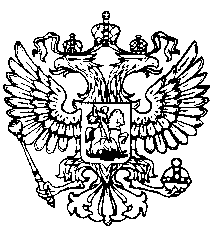 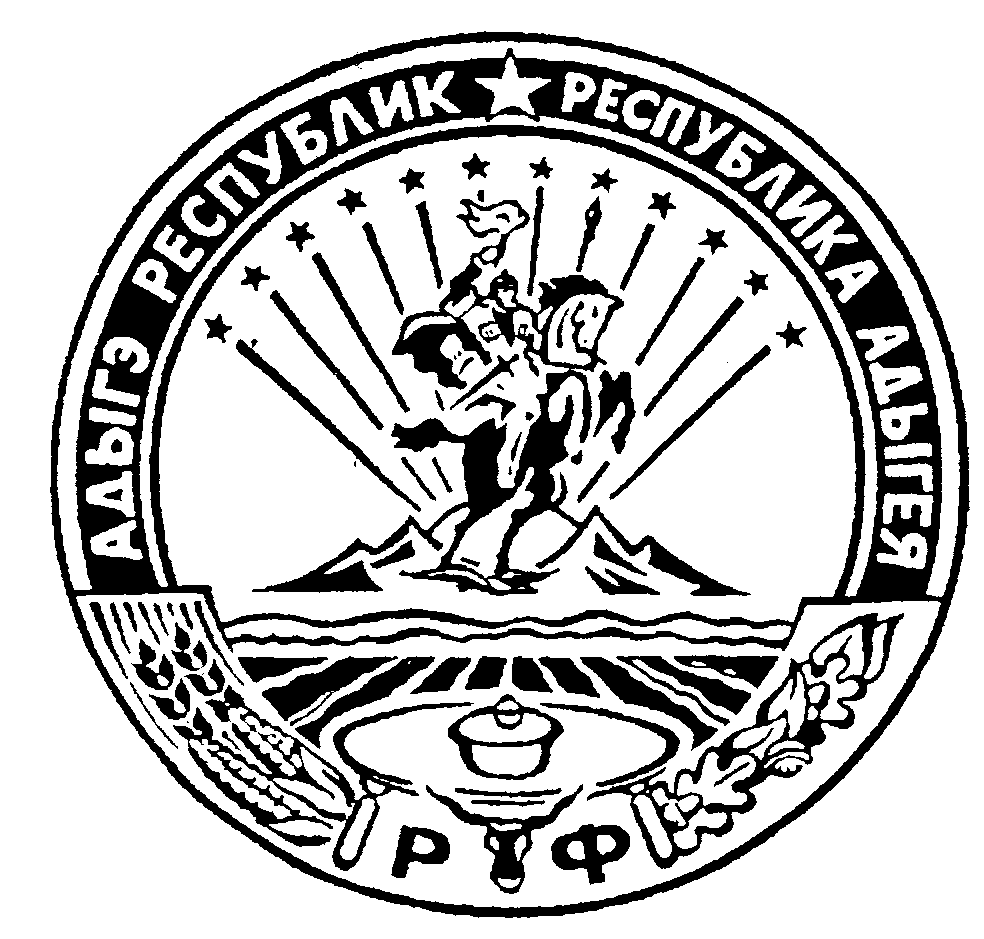 Республика АдыгеяСовет народных депутатовмуниципального образования«Ходзинское сельское поселение»Р Е Ш Е Н И ЕСовета народных депутатов муниципального образования«Ходзинское сельское поселение»от «02»  декабря  2019г.                        №66                                а. Ходзь          Об отмене решения Совета народных депутатов муниципального образования «Ходзинское сельское поселение» №63 от 15.11.2019  « О внесении изменений и дополнений  в Устав муниципального образования «Ходзинское сельское поселение»        В целях приведения в соответствие с действующим законодательством, Совет народных депутатов муниципального образования «Ходзинское сельское поселение»                                                                  р е ш и л:Отменить решение Совета народных депутатов муниципального образования «Ходзинское сельское поселение» №63 от 15.11.2019  « О внесении изменений и дополнений  в Устав муниципального образования «Ходзинское сельское поселение». Настоящее решение обнародовать в соответствии с Уставом муниципального образования «Ходзинское сельское поселение».Контроль исполнения настоящего решения оставляю за собой. Глава МО «Ходзинское сельское поселение»                                    Р.М.Тлостнаков